Practice drawing the different music notes and music dynamic symbols below. You may use a drawing application to paste in or print, draw and upload again. Notes and dynamics may be a bit difficult to draw without a staff to follow; perfection is not expected, but an effort is required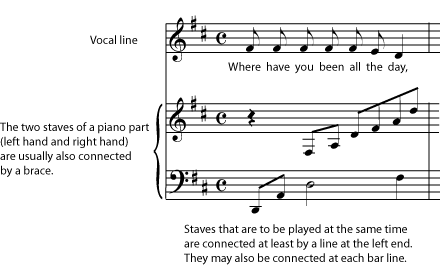 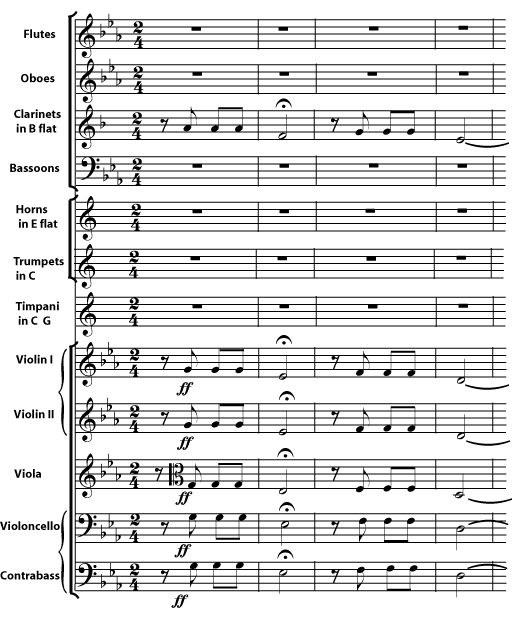 Music NotesMusic NotesWhole NoteQuarter NoteHalf NoteEighth NoteSixteenth NoteMusic DynamicsMusic DynamicsPianoMezzo PianoForte ForteFortissimo 